Německý jazyk 9. třída (25. 5. – 29. 5. 2020)       11. týdenOpakovací cvičení do 29. 5.  – tvoření vět:POZOR NA: sloveso fernsehen, slovosled ve větě oznamovací. Budete tvořit věty podle vzoru v šedém poli.Pokud je pod obrázkem lomítko, máte na výběr 2 možnosti.Sloveso, které je pod obrázkem uvedeno v infinitivu dáte do tvaru 1.os.j.č.U prvního obrázku bude věta: Ich gehe gerne ins Kino. Podle tohoto vzoru pokračujete dál.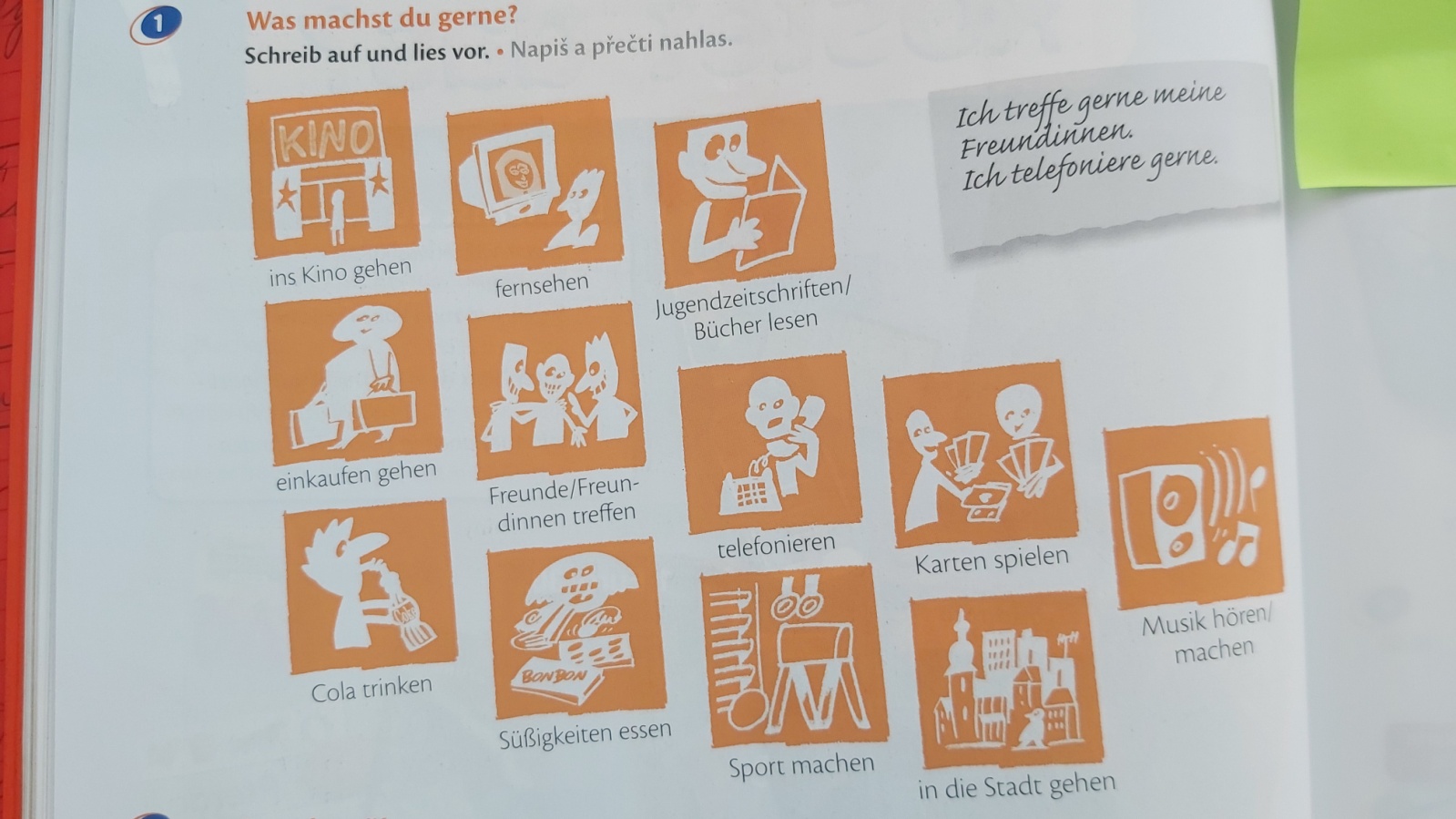 